Oh 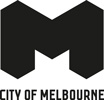 Kensington Community Recreation Centre Redevelopment  Project updateMarch 2022Works to redevelop the Kensington Community Recreation Centre are progressing well with demolition of the old sports court underway. The main hall and swimming pools will be demolished in the next few weeks before excavation and ground works begin in late April.Prior to demolition, we safely removed leftover pool chemicals and relocated them to North Melbourne Recreation Centre, as well as recycled the old solar panels at a recycling centre.DisruptionsMcCorkell Constructions, the contractor for the redevelopment, will notify nearby residents and traders of major disruptions before they occur, however noise levels will continue while these works are carried out. We understand the impact these disruptions can have on the nearby community and thank you for your patience.Stay active and connectedVisit our other City of Melbourne recreation facilities to stay active and connected while the centre is closed for redevelopment.JJ Holland Park projectsJJ Holland Park is home to a number of facilities, ovals and other spaces, including the Kensington Recreation Community Centre.A number of projects were completed in 2021 and early 2022 to renew the park for sporting groups and the community to enjoy. Most recently, works were completed to resurface the synthetic oval bordered by Kensington Road and Altona Street. These works included installing drainage, laying synthetic grass and painting new line markings.Changing Places All Ensuring all members of the community can enjoy local facilities is at the centre of our Disability and Inclusion plan and the new Kensington Community Recreation Centre has been given a boost after receiving a $110,000 Changing Places grant from the Victorian Government.This grant ensures that the new centre will include an accessible restroom with adult change tables and hoists, enabling people with disabilities to access facilities that meet their needs.Interpreter services We cater for people of all backgrounds. Please call 03 9280 0726.To find out more, please contact 9658 9658, or visit melbourne.vic.gov.au/cityprojects 